MGH began the journey to become designated as a Baby Friendly Institution with the goal of every mother and infant having the opportunity to receive care in an environment that fully supports women and infants.MASSACHUSETTS GENERAL HOSPITAL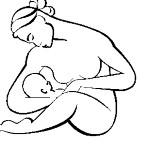 BABY-FRIENDLY JOURNEYHow do you educate a new mother on the signs of hunger?EARLY Cues “I’m hungry”StirringMouth OpeningTurning headSeeking/rootingLATE Cues “Calm me, and then feed me”CryingAgitated body movementColor turning redMother asks “how often do I feed my baby?”Feed baby on cueWhenever baby is hungryCan you demonstrate how to assist a mother to position and attach her infant for breastfeeding?Head and body in straight line, hold infant close, nipple to the noseWait for baby to open mouth wide, bring to breast with leading with baby’s chin, ensure baby’s bottom lip touches breast well away from base of nipple, aim nipple to roof of mouthWhat are the signs of good attachment?Baby content on breastRapid sucks with swallowsBoth of the baby’s lips are flipped out and not flipped in more of the areola should be visible above the top lip than below the bottom chin indenting mother’s breast, cheeks roundedWhat are the signs that an infant is latching well and transferring milk?Slow deep sucksAudible swallowsMother asks if she can send her baby to the nursery. What do you say?We recommend mother and baby stay together.Mothers and babies sleep better, cry lessBreastfeeding is established more quickly and continues longerMother’s recognize  early feeding cuesIncreases mother’s confidenceBabies are exposed to fewer infectionsMother asks for a pacifier. What do you say?We do not recommend artificial nipples or pacifier use until breastfeeding is established (about one month)(Mother’s response will be confirmed against the documentation in her chart)Ask if anyone spoke with her regarding the risks and consequences of using a pacifier?Explore the reason for the request and offer support based on the reasonfor example: “Baby will not stop crying” Provide tips on how to soothe infant.Swaddling, Shushing, Swaying Explain it is important for your baby to breastfeed frequently throughout the day and night to establish a good milk supply If a hungry baby sucks on a pacifier you may miss early feeding cues which can lead to  decreased milk supplyMother states it is painful when the baby is breastfeeding. What do you do?Check for proper alignmentMother should only see one of the infant’s eyesthe baby’s ear, shoulder and hips should all be in a straight linesupport the baby’s bottomWhat is the importance of avoiding giving supplements of formula to breastfed babies unless clinically indicated? (At least 2 points are needed)Decreased breastfeeding leading to reduced milk supplyMother loses confidence in breastfeedingAllergic sensitization of babyWhere would you find the infant feeding policy?(you will need to demonstrate)MGH Policies and Procedures How were you oriented to the policy?During my hospital and unit orientationHave you had any breastfeeding training while employed at MGH?YesHow many hours?  OB & Pedi Providers: 3 hoursRN: 20 hours—5 supervised with an LCWhy is it recommended that products, samples and teaching materials bearing company brands and logos not be distributed to patients?May be seen as product endorsementMay imply product is needed for healthy outcomeMay imply that product is equal or superior to breastfeedingWhy is it important for all women to receive information about the benefits of breastfeeding?To allow fully informed choiceCOMMON QUESTIONSandSUGGESTED RESPONSESBreastfeeding mother asks for a formula. What should you say? (Mother’s response will be confirmed against the documentation in her chart)Exclusive breastfeeding is recommended for the 1st six months of life Feeding your baby formula will decrease their feedings at your breastreduce your milk supply Increases engorgementWhy is it important that all pregnant women receive information about the management of breastfeeding?To prepare them for breastfeedingPlease list 4 benefits of breastfeeding for mothers and/or babies  (1)    Short termprotects babies from as ear infections respiratory infections urinary tract infection, diarrhea sudden infant death syndrome (SIDS)(2) Long termLower incidence of asthma, type 1, type 2 diabetes, childhood obesity some types of cancer(3)     Benefits for momDecreases postpartum bleedingdecreases risk of breast and ovarian cancerquicker return to pre-pregnancy weight(4)    Benefits FinanciallyEconomicalfinancially beneficial to both parents and hospitalWhy is rooming-in important for breastfeeding? (At least 3 points are needed)Mother learns feeding cuesMother learns how to handle and comfort her babyEnables demand feedingBaby learns to recognize its motherWhy is cue-based feeding important for successful breastfeeding? (At least 2 points are needed)Ensures a good milk supplyPrevents engorgementEnsures a contented babyWhy should artificial nipples and/or pacifiers be avoided during the establishment of breastfeeding? (Both points are needed)May make it more difficult for baby to attach to the breastInterferes with cue-based feeding leading to decreased milk supplyDo you teach mothers how to position and attach their babies for breastfeeding? (Need to be able to correctly demonstrate)YesWhy is skin-to-skin important?  (At least 3 points are needed)Regulates temperature of mother and infantFacilitates initiation of breastfeedingHas positive impact mother-infant bondingCalms mother and babyRegulates heartbeat and breathingRegulates infant blood glucose levels and prevents hypoglycemiaWhen should skin-to-skin be initiated?  (Both points are needed)Immediately following (within 5 minutes) of birth unless there are medical problemsAs soon as the mother is able following a       Cesarean birthHow long should skin-to-skin last in the immediate postpartum period? (Both points are needed)As long as the mother wishesAt least until after the first breastfeedingWhy is correct positioning and attachment important?  (All 3 points are needed)Ensure efficient milk transferEnsure sufficient milk supplyPrevent sore nipplesCan you describe how you would teach a mother to hand express? (Both points with *need to be included in response along with another)Stimulate breast with massage and nipple rolling*Gently grasp the breast with thumb and forefinger at the approximate location of where the baby’s lips would locate for a correct latch and pull the breast back toward the chest wall*Using forefinger and thumb gently compress and roll towards  nipple in a steady rhythm without sliding fingers along skinMilk may take a few minutes to flowRotate fingers around the breast to express all quadrants of the breastsCan you describe what important information non-breastfeeding mothers need to know in order to safely prepare formula and feed their babies? (4 points must be mentioned)Safe storageSafe handlingAppropriate reconstitution Appropriate hygieneAccuracy of measurement of ingredientsCleaning of utensils and equipmentAppropriate feeding methodsWhy is it recommended that all breastfeeding mothers are taught to express their milk by hand? (At least 3 points are needed)Better to express colostrumHelp baby to attachRelieve engorgementDeal with blocked ductMay work better than a pump in hospitalWhy is it important that mothers with a baby in the NICU are advised to express their milk as soon as possible after delivery? (Both points are needed)Provide colostrum to the babyStimulate milk supplyHow often should mothers with a baby in the NICU be advised to express their milk?At least 8 times in 24 hours, including at night